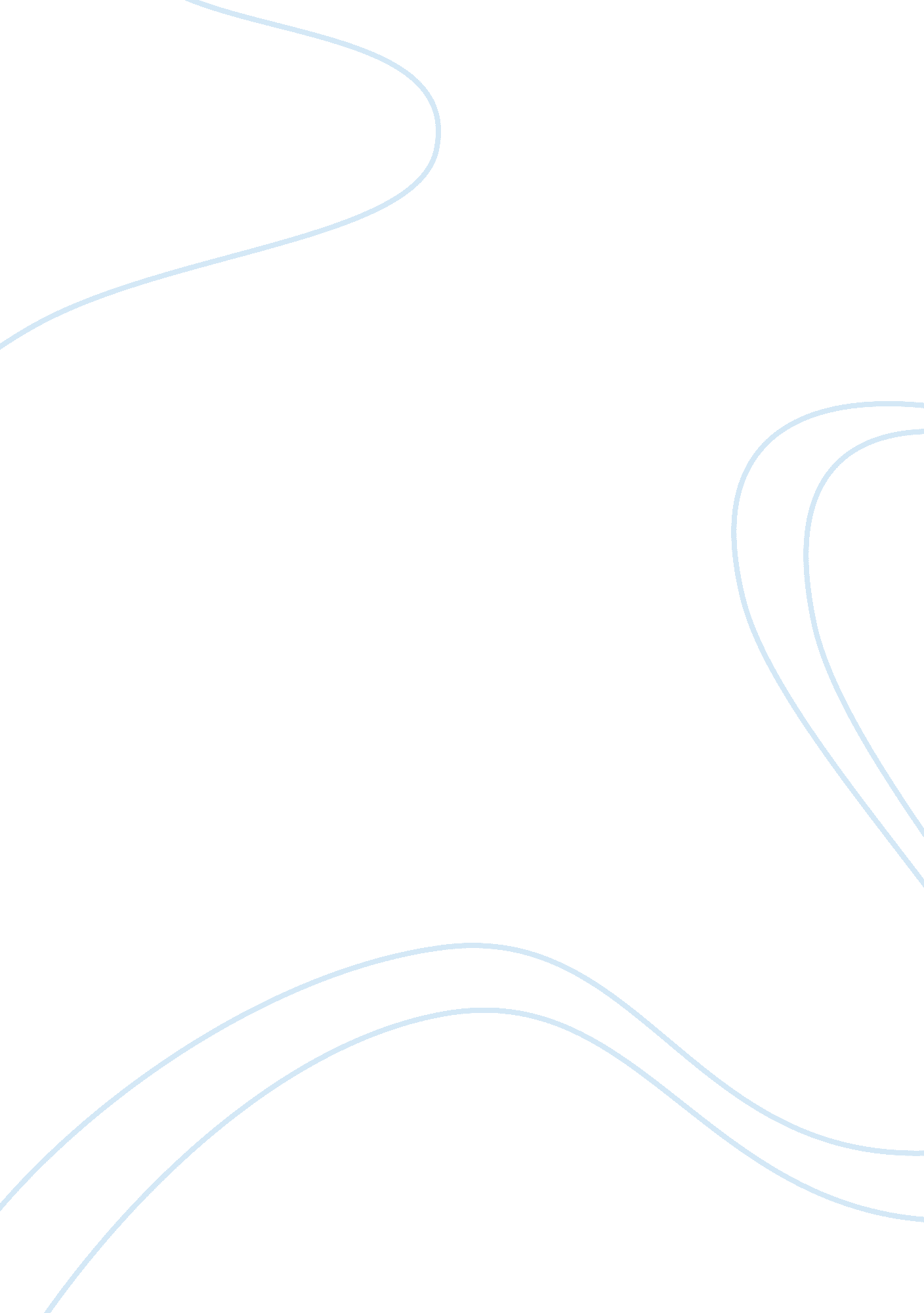 Examining the positive and negative aspects on advertising assignmentArt & Culture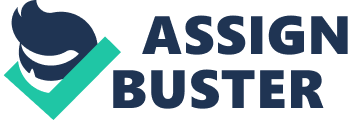 Anglo Institute English proficiency Examining the Positive & Negative aspects on Advertising Initially, Advertising strikes me as in the sense of typical publicity, or the need to get more information in a faster approach. These days, it has taken a much more in- depth perspective, becoming an indispensable characteristic of our societies’ habitual consumerism. As technology advances without limitations, we scrutinize the benefits ; troublesome facades of this ever-growing element in our culture. From implementing an artificial demand for products ; encouraging excessive mesmerism, to creating an intrusive ; biased marketing atmosphere, it seems advertising can have no constructive traits. Yet we discover how they assist in funding Television Programmed ; Newspapers as well as informing customers of the availability in products, to name a few of the “ Pro’s”. Have you ever examined how it is precisely, that as people in general, we tend to devour the multitude of media-information that is sent our way? It is no coincidence, nor mistake, that we are presented with such an abundance of selections in the marketplace. As we crave more varieties, colors ; dimensions, it is the duty of influential advertising to meet our unquenchable thirst. The plethora of television programmed ; Newspapers, dedicated to bringing you in contact with the exterior world, are only made a reality by the diligent investing ; financial aid generated by advertising. Now if you take a step back, ; a good look around… It would be quite an underestimation to not recognize the misleading, ; sometimes biased control that is put on the distribution of information. Plainly put, we view what is elected for us to view, to hear, to know; that ; only that. Another shortcoming to our endurance of living in a purely consumer civilization, is the emphasis that said advertising puts on marketing. Although there may be a never-ending debate as to whether or not advertising is for the better or worst, one thing is for certain. It is a driving force in our society, from financing various projects of publicity, to putting in its’ two cents on spin control. But I can only speculate… If we are continually motivated to purchase without limitation, how are we ever to differ from what is unnecessary & what is most essential? Examining the Positive & Negative Aspects on Advertising By empathetically 